Сумська міська радаVІІ СКЛИКАННЯ XLI СЕСІЯРІШЕННЯвід 20 червня 2018 року № 3591-МРм. СумиРозглянувши звернення громадян, надані документи, відповідно до протоколу засідання постійної комісії з питань архітектури, містобудування, регулювання земельних відносин, природокористування та екології Сумської міської ради від 25.01.2018 № 104 та статей 12, 40, 79-1, 118, 121, 122, 123, 124 Земельного кодексу України, статті 50 Закону України «Про землеустрій», керуючись пунктом 34 частини першої статті 26 Закону України «Про місцеве самоврядування в Україні», Сумська міська рада ВИРІШИЛА:Надати дозвіл на розроблення проектів землеустрою щодо відведення земельних ділянок громадянам:- для будівництва і обслуговування жилого будинку, господарських будівель і споруд згідно з додатком.Сумський міський голова                                                                   О.М. ЛисенкоВиконавець: Клименко Ю.М.                       Баласюкова Н.В.                                                                                                                                  Додаток до рішення Сумської міської ради «Про надання дозволу на розроблення проектів землеустрою щодо відведення земельних ділянок громадянам»від 20 червня 2018 року № 3591-МРСПИСОКгромадян, яким надається дозвіл на розроблення проектів землеустрою щодо відведення земельних ділянок для будівництва і обслуговування жилого будинку, господарських будівель і споруд Сумський міський голова                                                                                                                                             О.М. ЛисенкоВиконавець: Клименко Ю.М.                   Баласюкова Н.В.                                                                                                                                  Додаток до рішення Сумської міської ради «Про надання дозволу на розроблення проектів землеустрою щодо відведення земельних ділянок громадянам»від                   2018 року №               -МРСПИСОКгромадян, яким надається дозвіл на розроблення проектів землеустрою щодо відведення земельних ділянок для будівництва і обслуговування жилого будинку, господарських будівель і споруд Сумський міський голова                                                                                                                                             О.М. ЛисенкоВиконавець: Клименко Ю.М.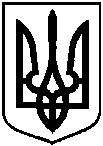 Про надання дозволу на розроблення проектів землеустрою щодо відведення земельних ділянок громадянам Усовій Г.В., Душко О.О., Кюнг П. № з/пПрізвище, ім’я, по батькові, реєстраційний номер облікової картки платника податківАдреса земельної ділянкиОрієнтовна площа земельної ділянки,гаУмовинадання123451.Усова Галина Вікторівна,МА 542703провулок Степана Тимошенка, 10 (колишній Урицького)0,0400власність2.Душко Олександр Олександрович,2617319458вул. Конотопської битви, 20 (колишня Артема)0,0200власність3.Кюнг Петер,ІН 064117вул. Вавілова, б.560,0300оренда № з/пПрізвище, ім’я, по батькові, реєстраційний номер облікової картки платника податківАдреса земельної ділянкиОрієнтовна площа земельної ділянки,гаУмовинадання123451.Усова Галина Вікторівна,МА 542703провулок Степана Тимошенка, 10 (колишній Урицького)0,0400власність2.Душко Олександр Олександрович,2617319458вул. Конотопської битви, 20 (колишня Артема)0,0200власність3.Кюнг Петер,ІН 064117вул. Вавілова, б.560,0300оренда